Pour la relance économique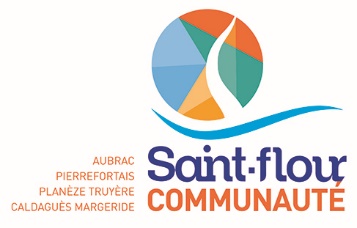 Plan local d’urgence Est Cantal Opération CHEQUEs RELANCE Demande de remboursement des Chèques Relance N° ……….en date du …………………..Demande adressée à : Saint-Flour Communauté Village d’entreprises ZA Rozier Coren 15 100 Saint-Flour Etablissement demandeur : NOM - SOCIETE : ……………………………………………………………………………………………………..Adresse : …………………………………………………………………………………………………………………………………………………………………………………………………………………………………………………………………………………………………………………………………………………………………………………………………………………………………………………………………………………………………………………………………………………………………………………………………………………………………………………Tél : ………………………………………………………Mail :………………………………………………………			SIRET : ………………………………………………….Code APE : 	……………………………………………..		Demande de remboursement arrêté à la somme de (indiquer le montant en toutes lettres) :Fait à …………………………….    le ……………………………………………………………………………..Cachet Pièces à fournir : 	Chèques relances				Coordonnées bancaires – RIBDésignationQuantitéPrix unitaire TTCTotal TTCChèques Relance10 €Chèques n°………………………………….………………………………………………..………………………………………………..…………………………………………………